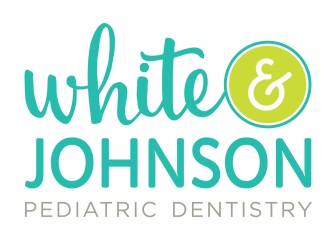 OCR NOTICE OF NONDISCRIMINATIONWhite & Johnson Pediatric Dentistry complies with applicable Federal civil rights laws and does not discriminate on the basis of race, color, national origin, age, disability, or sex. White & Johnson does not exclude people or treat them differently because of race, color, national origin, age, disability, or sex. White & Johnson Pediatric Dentistry provides free aids and services to people with disabilities to communicate effectively with us, such as:Qualified sign language interpreters Written information in other formats (large print, audio, accessible electronic formats)Provides free language services to people whose primary language is not English, such asQualified interpreters Information written in other languagesIf you need these services, contact Lynn Stinson 910-686-1869 ext. 3 or April Oakes 910-333-0343 ext.4.If you believe that White & Johnson has failed to provide these services or discriminated in another way on the basis of race, color, national origin, age, disability, or sex, you can file a grievance withLynn Stinson, 8115 Market Street – Ste 204, Wilmington, NC 28411Phone: 910-686-1869 xt. 3 or Fax: 910 319-6014You can file a grievance in person or by mail, fax, or email. If you need help filing a grievance, Lynn Stinson, Practice Manager at 910-686-1869 xt. 3 or April Oakes, Practice Manager at 910-333-0343 are available to help you.You can also file a civil rights complaint with the U.S. Department of Health and Human Services, Office for Civil Rights electronically through the Office for Civil Rights Complaint Portal, available at https://ocrportal.hhs.gov/ocr/portal/lobby.jsf, or by mail or phone at: U.S. Department of Health and Human Services, 200 Independence Avenue SW. Room 509F, HHH Building Washington, DC 20201 Toll Free: 1-800-868-1019, 800-537-7697 (TDD). Complaint forms are available at http://www.hhs.gov/ocr/office/file/index.html.